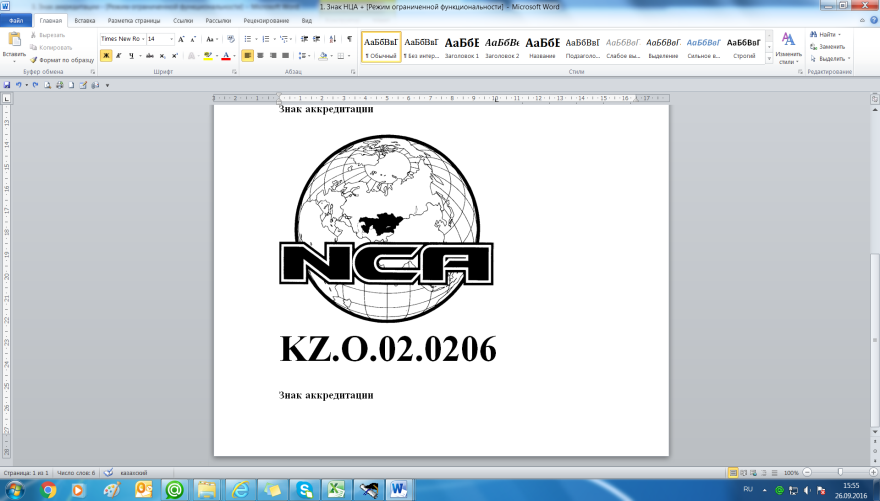 Ф РИ ОПС 03-06-01-16ОРГАН ПО ПОДТВЕРЖДЕНИЮ СООТВЕТСТВИЯТОО «Еркін талғам» г.Алматы, ул.Макатаева 127/2, каб.101«____» ______________20__гЗаявление на регистрацию декларации о соответствии___________________________________________________________________________________________(наименование декларанта с указанием адреса, телефона, электронного адреса, банковских ___________________________________________________________________________________________реквизитов, свидетельства о регистрации юр.лица)____________________________________________________________________________________________________________________________________________________________________________________именуемый в дальнейшем «Декларант», в лице___________________________________________________________________________________________ (должность, Ф.И.О., номер телефона)просит зарегистрировать декларацию о соответствии на: ___________________________________________________________________________________________(полное наименование декларируемой продукции)по схеме декларирования № ____________________________________________________________на соответствие ________требованиям безопасности______________________________________(наименование конкретных требований)установленным__________________________________________________________________________(наименование, номер и дату нормативного документа)___________________________________________________________________________________________ (при необходимости указать номера пунктов)  Настоящей заявкой обязуюсь:соблюдать процедуры подтверждения соответствия;обеспечить стабильность показателей (характеристик) декларируемой продукции;оплатить в соответствии с договором расходы, связанные с регистрацией декларации о соответствии.Перечень прилагаемых документов:        ____________________________           М.П.               _______________________              (подпись уполномоченного лица)                                             (инициалы, фамилия)  Приложение к заявлению на регистрацию декларации о соответствии    ___________________________          М.П.               _______________________                                                               (подпись уполномоченного лица)                                                                       (инициалы, фамилия)Наименование продукцииНаименование изготовителя(страна, фирма,адрес изготовителя)КодТН ВЭДОбозна-чение норма-тивного документаЕд.изм.Номер партии (при наличии)Размер партииДата изготовленияСрок годности